General Party Planner                                                                 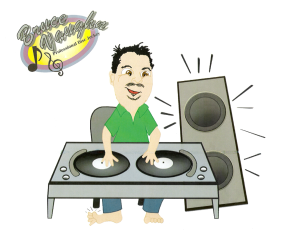 Date & Time of Event-Location of Event-  Total Due For Services-Client Booking Event ( Contact )-Type of Event-Guest of Honor-Special Request-